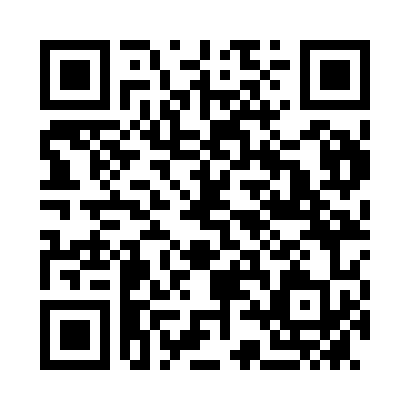 Prayer times for Grodig, AustriaWed 1 May 2024 - Fri 31 May 2024High Latitude Method: Angle Based RulePrayer Calculation Method: Muslim World LeagueAsar Calculation Method: ShafiPrayer times provided by https://www.salahtimes.comDateDayFajrSunriseDhuhrAsrMaghribIsha1Wed3:425:501:055:048:2110:212Thu3:395:481:055:058:2210:233Fri3:365:471:055:058:2410:254Sat3:345:451:055:068:2510:275Sun3:315:441:055:068:2610:306Mon3:295:421:055:078:2810:327Tue3:265:411:045:078:2910:348Wed3:235:391:045:088:3010:379Thu3:215:381:045:088:3210:3910Fri3:185:361:045:098:3310:4111Sat3:165:351:045:098:3410:4412Sun3:135:341:045:108:3610:4613Mon3:105:321:045:108:3710:4914Tue3:085:311:045:118:3810:5115Wed3:055:301:045:118:4010:5316Thu3:035:281:045:128:4110:5617Fri3:005:271:045:128:4210:5818Sat2:575:261:045:138:4311:0019Sun2:555:251:045:138:4511:0320Mon2:525:241:055:138:4611:0521Tue2:505:231:055:148:4711:0822Wed2:485:221:055:148:4811:1023Thu2:475:211:055:158:4911:1224Fri2:475:201:055:158:5011:1525Sat2:475:191:055:168:5111:1526Sun2:465:181:055:168:5311:1627Mon2:465:171:055:178:5411:1628Tue2:465:161:055:178:5511:1729Wed2:465:161:055:178:5611:1730Thu2:455:151:065:188:5711:1831Fri2:455:141:065:188:5811:18